K3 – D Milí studenti, čeká vás opakování revolučního roku 1848Za prvé posílám na vyplnění pracovní listy. Protože někteří nemáte možnost je přímo vyplňovat a musíte odpovědi přepisovat, stačí, když si odpovědi poznamenáte pro sebe na papír (kdo nemáte možnost PL tisknout a vyplnit si do nich) a probereme je na začátku další hodiny příští úterý. Takže mi je tentokrát nemusíte posílat. Budu vás ale vyvolávat, tak buďte připravení, ať to odsýpá.A dále si vyplňte jednoduchý test:https://forms.gle/9B7gzP9D6fjfVeYY9 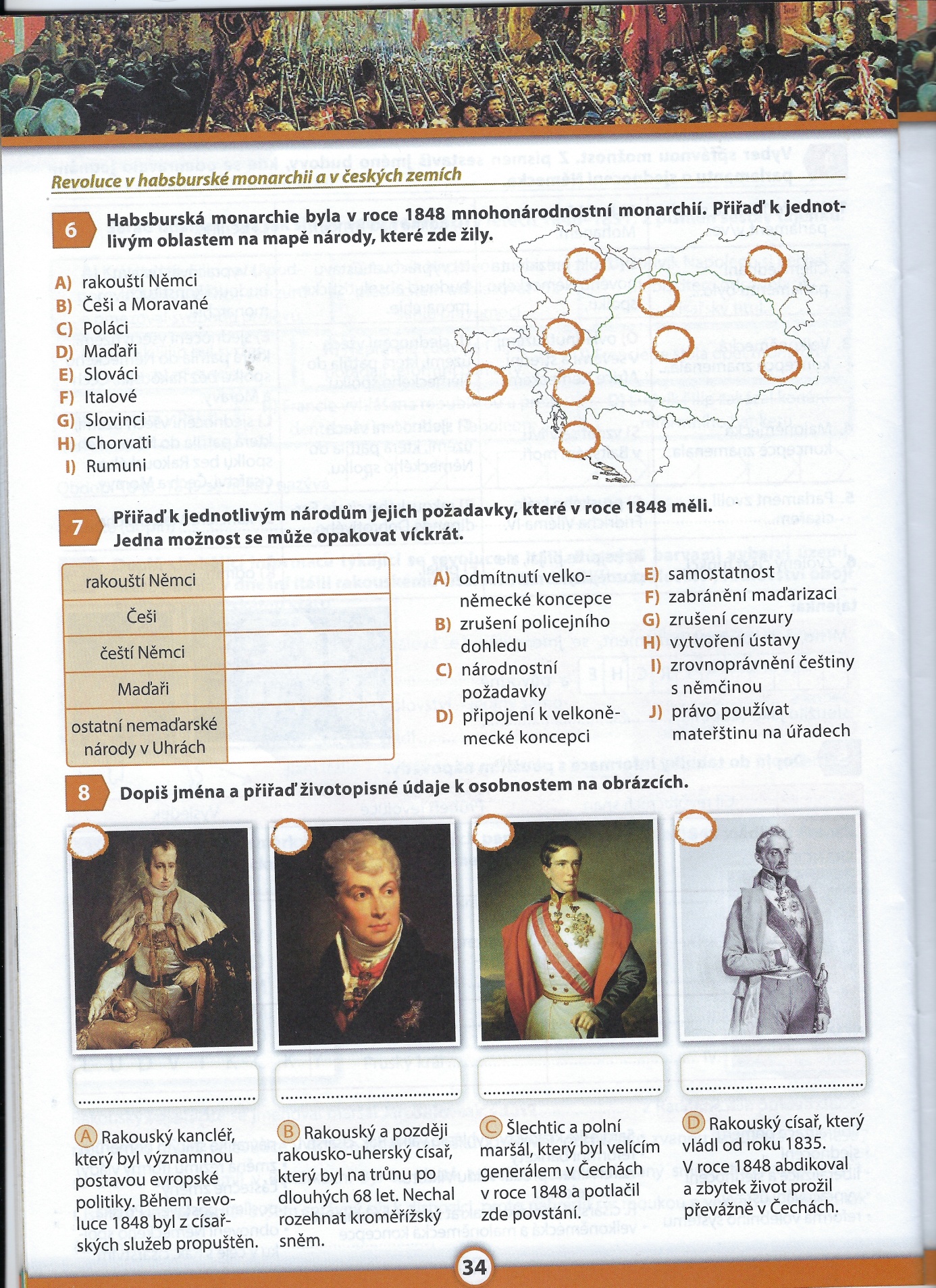 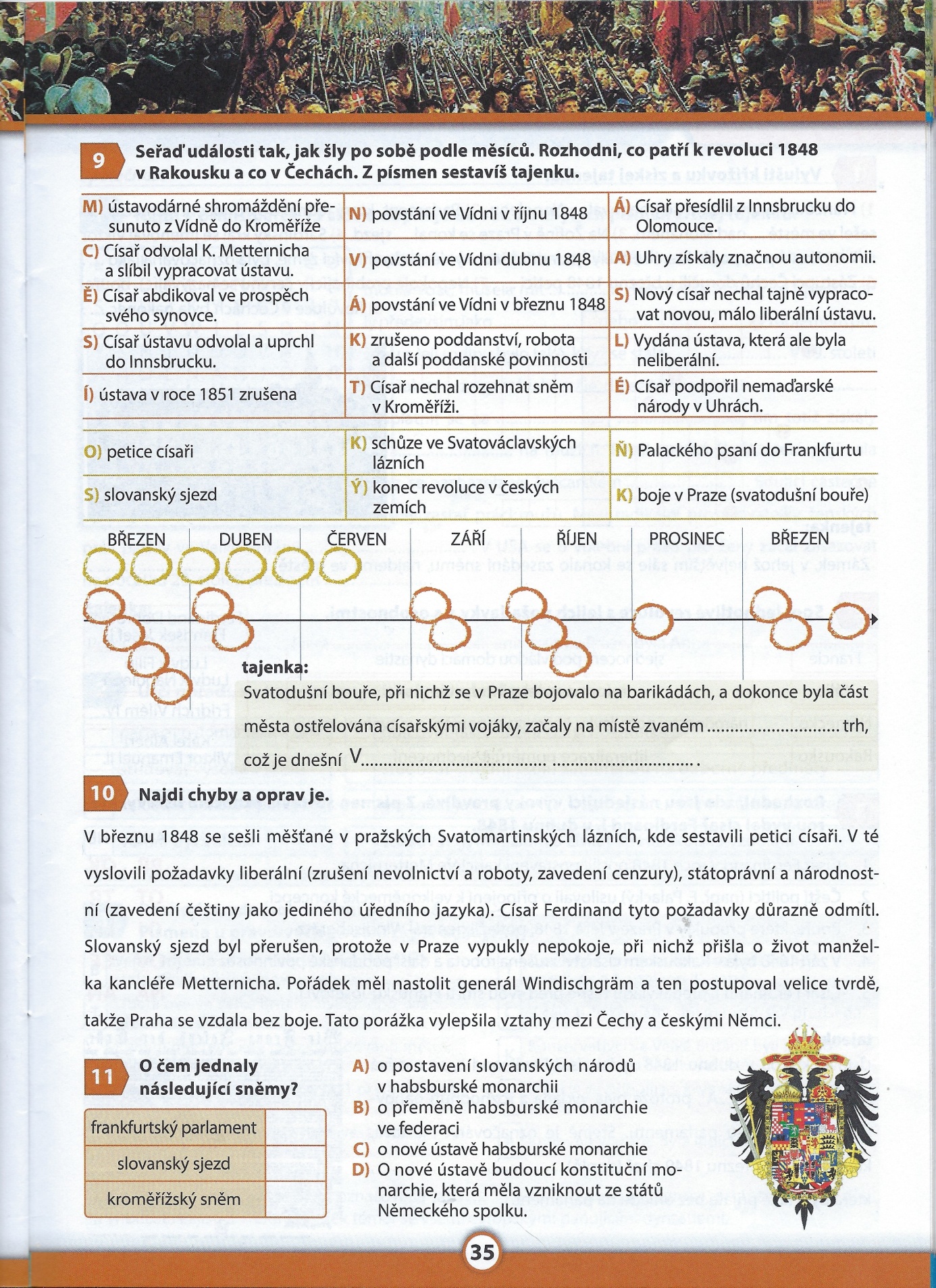 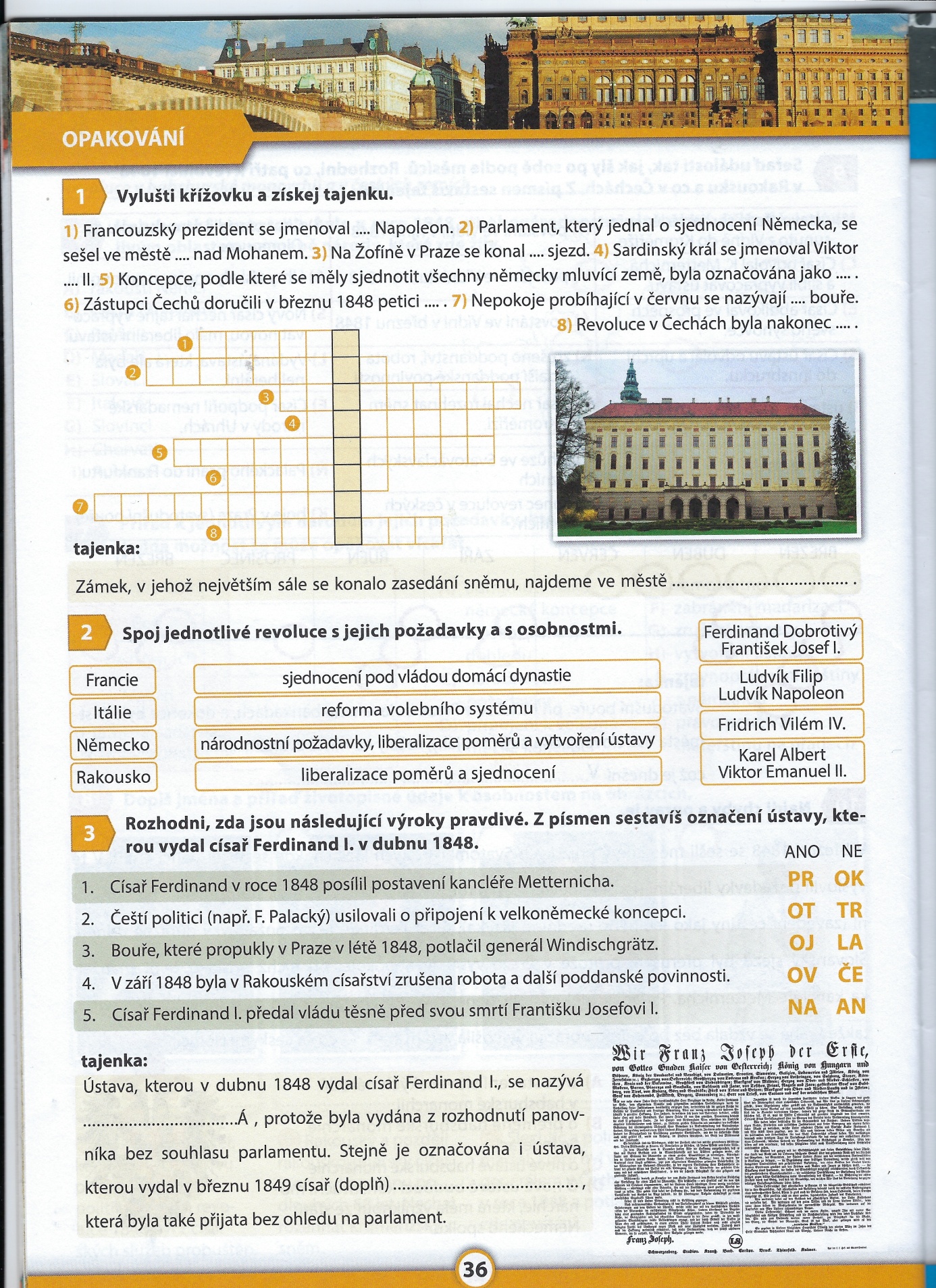 